Отчёт по проведению недели, посвященный 160-ой годовщине со дня рождения Коста Левановича Хетагурова с 14.10 по 19.10 2019-2020 учебного года в МБОУ СОШ №34 им. Г.И. Хетагурова.Цель недели: а) привитие интереса к изучению жизни и творчества основоположника осетинского языка и литературы К. Л. Хетагурова; æ) сохранение подлинной языковой культуры, развития у обучающихся образного художественного слова; раскрытие творческого потенциала учащихся;      б) патриотическое воспитание молодежи и стимулирование интереса к изучению устного народного творчества; приобщения к национальной культуре Осетии через авторское творчество; в) развитие познавательной, коммуникационной и творческой компетенции обучающихся, при изучении произведений поэта; г) воспитание духовно – нравственного сознания подрастающего поколения; воспитание интереса, чуткости к красоте и выразительности родной речи.     Каждый год в октябре весь осетинский народ отмечает день рождения своего великого сына Коста, но этот год был особенный для всего нашего народа, ему исполнился 160 лет со дня его рождения. Наша школа, как всегда, не осталась в стороне. Этой славной дате мы  посвятили целую неделю. В рамках недели К. Л. Хетагурова проводились открытые внеклассные мероприятия: городские конкурсы ,показ видеофильмов, поездка в Нар,встреча с «Стыр Ныхас» согласно ранее утверждённому плану. Первый день недели, понедельник 14 октября, посвятили открытию и выставке стенгазет,иллюстрации к произведениям Коста. В тот же день учитель Джигкаева В.А. проводила литературно-художественную композицию «Йǽ кад мыггагмǽ у цǽринаг», его стихи ,поэмы, публицистика - нескончаемый источник духовных знаний. Иначе как объяснить интерес обучающихся 5-11 классов к жизни и творчеству Коста. Они окунулись в изучение его поэзии и публицистических статей и писем поэта, и так выявляли его высоко-человеческие, духовно-нравственные качества 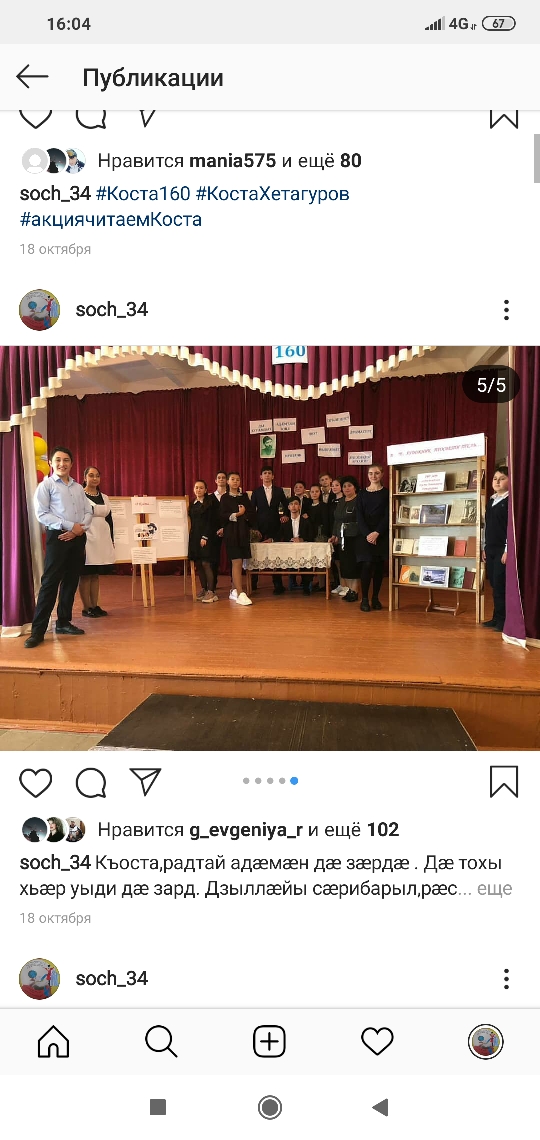          15.10.19г.,учителя Бедоева З.Дж.,Гулярова М.Я повезли детей на Родину Коста в «Нар» на экскурсию.Эту поездку дети никогда не забудут, настолько они были впечетлительны.   16.10 .19г. Гогичева Дз .С. провела открытое внеклассное мероприятие по творчеству К.Л.Хетагурова «Къоста- ирон адǽмы сǽуǽхсид» Обучающиеся 6-9 классов тоже внесли свой вклад и были хорошо подготовлены.Особенно зрителям понравилась инсценировка «Уайсадǽг чындз»     17.10.19г. учитель Гаглоева Г.Г. провела интегрированное внеклассное мероприятие по творчеству К .Л.Хетагурова «Ирон фǽндыр» 3-4классы . Пригласили учителей, администрацию школы,детей. Участники с таким восторгом и любовью к поэзии поэта, к его творчеству отнеслись и достойно выступили на трех языках: на русском, на английском ,на осетинском. Все приглашенные с таким трепетом и интересом смотрели и слушали выступающих. Литературный язык Коста Хетагурова богат и красноречив.Слово в его устах приобрел чудодейственную силу, зажигая и покоряя сердца тех, кто их читал.   18.10.19г.,учитель Гуларова Б.В.проводила открытый урок по теме « Национ хибардзинад ǽмдзǽвгǽ «Катай»- ы  19.10.19г. по плану провели конкурс чтецов «Ирон аив дзырды дӕсны» 2-11 классы. На конкурс чтецов пригласили директора школы Гадиеву Т.Т., завуча по воспитательной работе Уртаеву З.В., социального педагога школы Чшиеву А.Б., библеотекаря Голоеву А.Т. Выбрали жюри и по достоинству оценили каждого участника.Участники конкурса были награждены дипломами1-ой,2-ой,3-ей степени.Директор школы ГадиеваТ.Т. поблагодарила и поздравила всех участников и учителей. Пожелала подрастающему поколению знать и изучать историю, культуру, обычаи ,язык своего народа! 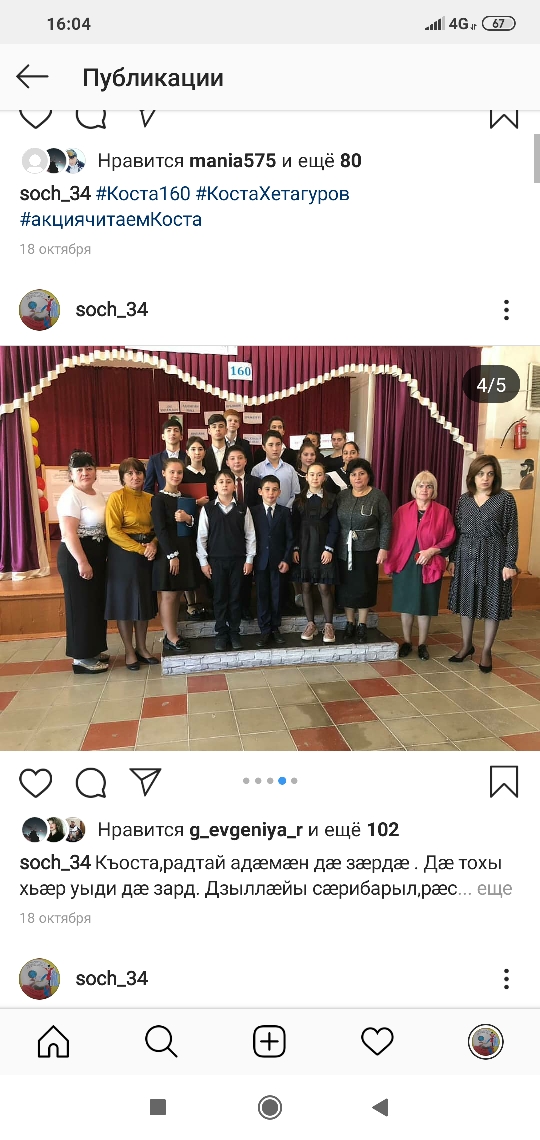    Также 19.10.19. Джигкаева В.А. повезла учеников 4-9 классов в музей К. Л. Хетагурова. В музее детям было очень интересно.Они с интересом слушали экскурсовода.Также по плану в ДК «Юность»были просмотрены фильмы «Возвращение Коста», «Фатима». Участвовали в городском конкурсе декада литературно- художественного творчества школьников г. Владикавказа «Къостайы фǽдонтǽ» посвященной 160- летию со дня рождения К.Л.Хетагурова. Ученица 10 класса Баграева Элина стала победителем. Блиц- конкурс иллюстраций к произведениям К.Л.Хетагурова ученики нашей школы:Иванникова А.,10 класс,Кумаритова С.,9класс,Туаева А., 8класс, Кудухова Дж.,7класс приняли участие и получили благодарности. Республиканский конкурс чтецов « Ирон фǽндыр» посвященного дню рождения К.Л.Хетагурова.Ученики Тигиев Т.6 класс,Дзгоев Д.,5класс,Гаглоев В.,6класс,были награждены грамотами. Конкурс «Коста – публицист» ,ученица 10 класса Баграева Э.была награждена грамотой. Наши дети читали стихи К.Л.Хетагурова возле его памятника. Помимо этого, у нас была встреча с председателем промышленного района «Стыр Ныхас» Догузовым Алыксандром . Во внеклассных мероприятиях,проведенных учителями в рамках недели, были задействованы обучающиеся с 2-11 классов. Неделя прошла незабываемой. Великий поэт ,прозаик, драматург, публицист,он своей творческой и общественной деятельностью ознаменовал целую эпоху в истории культуры осетинского народа, пробудил его национальное самосознание.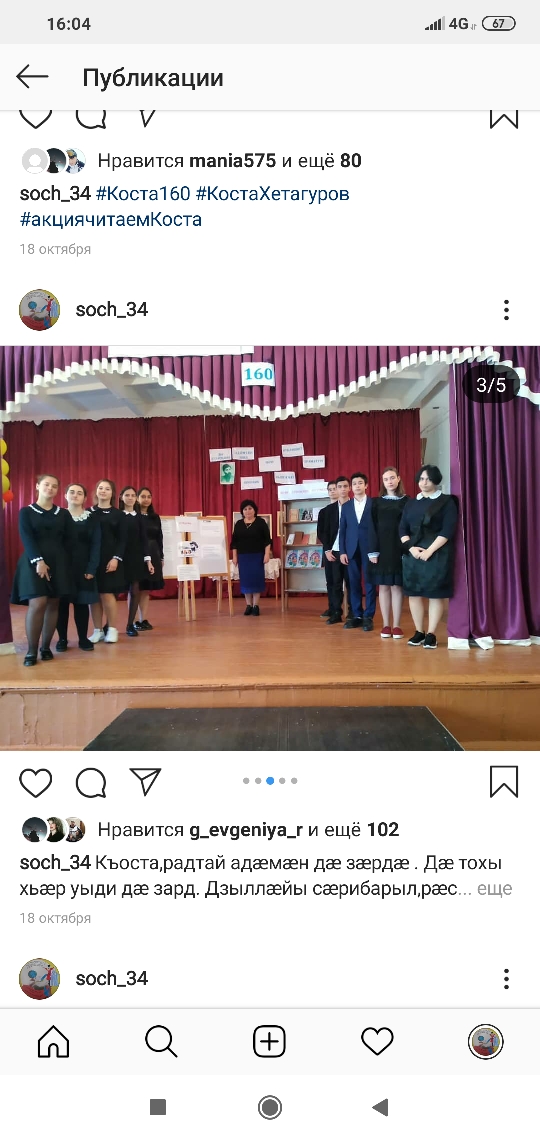 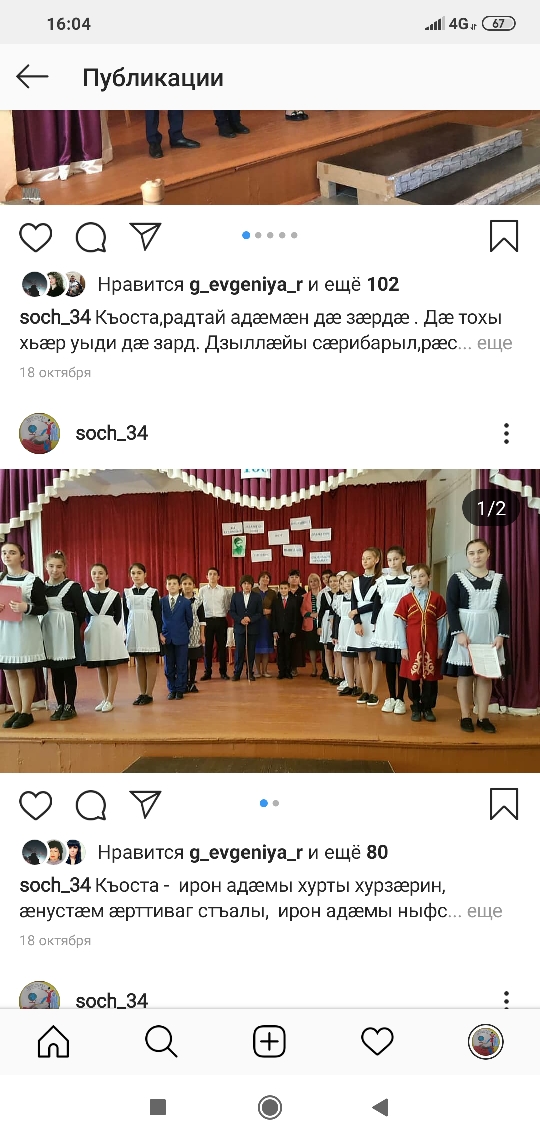 